УПРАВЛЕНИЕ ОБРАЗОВАНИЯ АДМИНИСТРАЦИИ ШЕБЕКИНСКОГО РАЙОНАПРИКАЗот « 03  »   03   2015 г.                                                             №   283О проведении муниципального этапаобластного педагогического конкурсасценариев уроков, внеклассных мероприятий«Великий князь выбирает веру»На основании письма Белгородского образовательно-методического центра «Преображение» от 09.02.2015 года № 4 «О проведении областного педагогического конкурса сценариев уроков, внеклассных мероприятий «Великий князь выбирает веру», во исполнение Комплексного плана мероприятий совместной деятельности управления образования администрации Шебекинского района и Шебекинского благочиния Белгородской и Старооскольской епархии по духовно-нравственному воспитанию детей и молодёжи на 2014-2016 годы с целью активизации и распространения опыта учителей православной культуры п р и к а з ы в а ю :1. Утвердить Положение о проведении Конкурса (приложение №1), состав жюри (приложение № 2).2. Провести с 5 марта по 23 апреля 2015 года муниципальный этап областного педагогического конкурса сценариев уроков, внеклассных мероприятий «Великий князь выбирает веру» (далее – Конкурс). 3.Руководителям общеобразовательных учреждений:3.1.Организовать участие педагогов образовательных учреждений в Конкурсе в соответствии с утверждённым Положением.3.2.Направить для участия в муниципальном этапе конкурсные материалы в срок до 23 апреля текущего года в адрес оргкомитета: г. Шебекино, ул. Ленина, 22, ИМЦ управления образования администрации Шебекинского района.4.Контроль за исполнением приказа возложить на заведующего ИМЦ управления образования администрации Шебекинского района Е.Н. Сарайкину.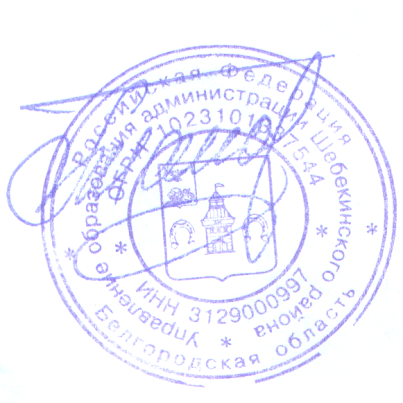 Приложение № 1                                                                    к приказу управления образования  администрации Шебекинского районаот   « 03 »     03    2015 года № 283     Положениео проведении муниципального этапаобластного педагогического конкурса сценариев уроков,внеклассных мероприятий «Великий князь выбирает веру»I. Цели и задачи КонкурсаЦели и задачи Конкурса -Раскрыть образ святого равноапостольного князя Владимира; -Показать целостность духовного и культурного пространства России, Украины, Белоруссии (братских народов), которая сложилась за 1000 лет;-Активизировать духовно-нравственное воспитание, гражданско-патриотическую работу среди детей и подростков; -Выявить творческих педагогов;-Способствовать совершенствованию и активизации методической и учебно-воспитательной работы в образовательных учреждениях.Условия проведения Конкурса        При написании разработок следует обратить внимание на исключение формализма в подготовке материалов и освещению только биографических данных святого князя Владимира. В своих работах необходимо показать использование прославления князя Владимира для воспитания единства славянского народа как посыл к примирению.Конкурсные работы педагогов должны соответствовать следующим требованиям:работа должна соответствовать тематике Конкурса;работа должна быть выполнена в том году, в котором проводится Конкурс и соответствовать возрастным особенностям;работы должны быть выполнены в печатном (Times New Roman, кегель 14, а также в электронном виде на носителях информации (CD-диск);учитываются в качестве дополнительного материала использование презентаций, аудио, видео и фото материалов;указывается используемая литература.Все конкурсные материалы представляются» до 23 апреля 2015 г. Румянцевой Д.А., методисту ИМЦ по духовно-нравственному воспитанию, по адресу: г. Шебекино, ул. Ленина, 22.В работах педагогов «Великий князь выбирает веру» могут быть отражены следующие темы:-Образ Владимира-Крестителя и Крещение-основа укрепления российского общества-Духовный подвиг равноапостольного князя Владимира-Вера в моей жизни, в жизни моей семьи и т.д.-Библейские сюжеты в произведениях художественной литературы, изобразительном искусстве, в духовной и светской музыкальной культуре-Святая Русь - великая РоссияВ работе указываются:-ФИО педагога-Название ОУ, должность, адрес телефон-Название работы; для какого возраста предназначена Подведение итогов Конкурса До 30 апреля 2015 года Жюри определяет победителей и призёров Конкурса.Победители и призеры Конкурса награждаются грамотами управления образования администрации Шебекинского района. Румянцева Д.А., 4-56-80Приложение №2                                                                    к приказу управления образования администрации Шебекинского районаот   «03» 03   2015 года № 283Жюримуниципального этапа областного педагогического конкурса сценариев уроков, внеклассных мероприятий«Великий князь выбирает веру»Начальник управления образования администрации Шебекинского районаГ. А. Шаповалова1Сарайкина Елена Николаевназаведующий информационно-методического центра управления образования администрации Шебекинского района2Румянцева Дарья Александровнаметодист по духовно-нравственному воспитанию информационно-методического центра управления образования администрации Шебекинского района3Роганина Наталья Анатольевнаметодист информационно-методического центра управления образования администрации Шебекинского района4Черник Виолетта Романовнаметодист информационно-методического центра управления образования администрации Шебекинского района5Махонина Ольга Сергеевнаруководитель ПДС учителей православной культуры и ОРКСЭ Шебекинского района